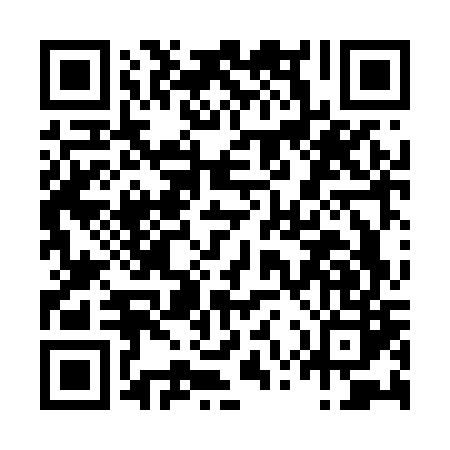 Prayer times for Lohitzun-Oyhercq, FranceWed 1 May 2024 - Fri 31 May 2024High Latitude Method: Angle Based RulePrayer Calculation Method: Islamic Organisations Union of FranceAsar Calculation Method: ShafiPrayer times provided by https://www.salahtimes.comDateDayFajrSunriseDhuhrAsrMaghribIsha1Wed5:476:572:015:559:0610:162Thu5:456:552:015:569:0710:173Fri5:446:542:015:569:0810:194Sat5:426:532:015:569:0910:205Sun5:406:512:015:579:1110:226Mon5:396:502:015:579:1210:237Tue5:376:492:005:589:1310:258Wed5:366:472:005:589:1410:269Thu5:346:462:005:589:1510:2710Fri5:326:452:005:599:1610:2911Sat5:316:442:005:599:1710:3012Sun5:306:432:005:599:1810:3213Mon5:286:422:006:009:1910:3314Tue5:276:412:006:009:2110:3515Wed5:256:402:006:009:2210:3616Thu5:246:382:006:019:2310:3717Fri5:236:372:006:019:2410:3918Sat5:216:372:006:019:2510:4019Sun5:206:362:006:029:2610:4120Mon5:196:352:006:029:2710:4321Tue5:186:342:016:029:2810:4422Wed5:166:332:016:039:2910:4523Thu5:156:322:016:039:3010:4724Fri5:146:312:016:039:3110:4825Sat5:136:312:016:049:3210:4926Sun5:126:302:016:049:3310:5027Mon5:116:292:016:049:3310:5228Tue5:106:292:016:059:3410:5329Wed5:096:282:016:059:3510:5430Thu5:096:272:026:059:3610:5531Fri5:086:272:026:069:3710:56